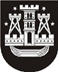 KLAIPĖDOS MIESTO SAVIVALDYBĖS TARYBASPRENDIMASDĖL ĮPAREIGOJIMO IŠKLAUSYTI BENDRAVIMO SU VAIKAIS TOBULINIMO KURSUS TĖVAMS (GLOBĖJAMS, RŪPINTOJAMS) KLAIPĖDOS MIESTO SAVIVALDYBĖJE VYKDYMO TVARKOS APRAŠO PATVIRTINIMO2013 m. gegužės 30 d.  Nr.  T2-115KlaipėdaVadovaudamasi Lietuvos Respublikos vietos savivaldos įstatymo (Žin., 1994, Nr. 55-1049; 2008, Nr. 113-4290) 16 straipsnio 4 dalimi ir Įpareigojimo išklausyti bendravimo su vaikais tobulinimo kursus vykdymo tvarkos aprašo, patvirtinto Lietuvos Respublikos Vyriausybės . gruodžio 12 d. nutarimu Nr. 1517 (Žin., 2012, Nr. 146–7530), 4 punktu, Klaipėdos miesto savivaldybės taryba nusprendžia:1. Patvirtinti Įpareigojimo išklausyti bendravimo su vaikais tobulinimo kursus tėvams (globėjams, rūpintojams) Klaipėdos miesto savivaldybėje vykdymo tvarkos aprašą (pridedama).2. Skelbti apie šį sprendimą vietinėje spaudoje ir visą sprendimo tekstą – Klaipėdos miesto savivaldybės interneto tinklalapyje.Savivaldybės meras Vytautas Grubliauskas